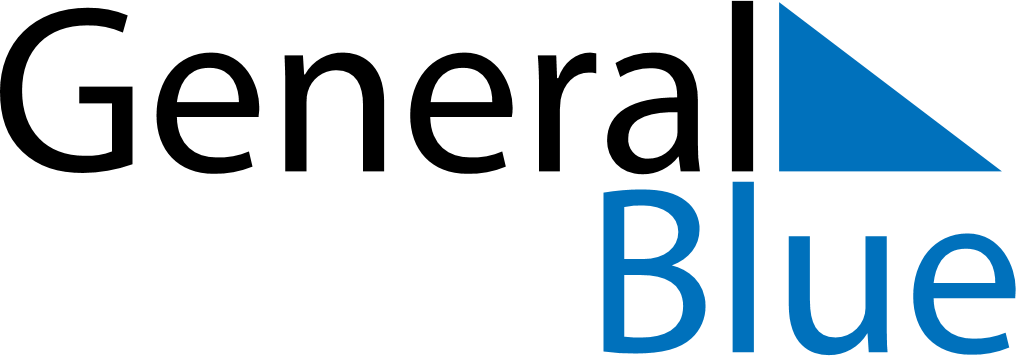 October 2018October 2018October 2018October 2018October 2018October 2018TanzaniaTanzaniaTanzaniaTanzaniaTanzaniaTanzaniaSundayMondayTuesdayWednesdayThursdayFridaySaturday1234567891011121314151617181920Nyerere Day2122232425262728293031NOTES